Załącznik 1 do Ogłoszenia z dnia 22.02.2022 r. Karta zgłoszeniowa kandydata na członka Wałbrzyskiej Rady SeniorówDane dotyczące kandydata na członka Wałbrzyskiej Rady SeniorówOświadczam, że ww. dane są zgodne ze stanem faktycznym i prawnym. …..........................................…..............................................................................(czytelny podpis kandydata na członka Wałbrzyskiej Rady Seniorów)Zapoznałam/em się z treścią informacji o przetwarzaniu danych osobowych. ….....................................…..............................................................................(czytelny podpis kandydata na członka Wałbrzyskiej Rady Seniorów)Dane organizacji lub podmiotu zgłaszającej/-go kandydata …...................….....................................................................................(czytelny podpis prezesa/przewodniczącego organizacji/podmiotu)Zapoznałam/em się z treścią informacji o przetwarzaniu danych osobowych. 			…...................….....................................................................................				     (czytelny podpis prezesa/przewodniczącego organizacji/podmiotu)1.Imię i nazwisko 
kandydata2.Adres dokorespondencji3.Adres e-mail4.Telefon kontaktowy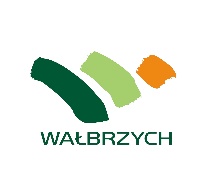 URZĄD MIEJSKI W WAŁBRZYCHUPL. MAGISTRACKI 1,  58-300 WAŁBRZYCHTEL. 074/66 55 100, FAX 074/66 55 118www.um.walbrzych.plwww.bip.um.walbrzych.pl  Informacja o przetwarzaniu danych osobowych dla Kandydata na członka Wałbrzyskiej Rady SeniorówInformacja o przetwarzaniu danych osobowych dla Kandydata na członka Wałbrzyskiej Rady SeniorówInformacja o przetwarzaniu danych osobowych dla Kandydata na członka Wałbrzyskiej Rady SeniorówTOŻSAMOŚĆ I DANE KONTAKTOWE ADMINISTRATORAAdministratorem Pani/Pana danych osobowych jest Prezydent Miasta Wałbrzycha, Pl. Magistracki 1, 
58 – 300 Wałbrzych, tel. 74 665 51 00, um@um.walbrzych.plAdministratorem Pani/Pana danych osobowych jest Prezydent Miasta Wałbrzycha, Pl. Magistracki 1, 
58 – 300 Wałbrzych, tel. 74 665 51 00, um@um.walbrzych.plDANE KONTAKTOWE INSPEKTORA OCHRONY DANYCHAdministrator wyznaczył Inspektora Ochrony Danych, z którym może się Pani/Pan skontaktować poprzez 
e - mail: iodo@um.walbrzych.pl, telefonicznie pod numerem 74 665 53 59 lub pisemnie na adres siedziby administratora. Z inspektorem ochrony danych można się kontaktować we wszystkich sprawach dotyczących przetwarzania danych osobowych oraz korzystania z praw związanych z przetwarzaniem danych.Administrator wyznaczył Inspektora Ochrony Danych, z którym może się Pani/Pan skontaktować poprzez 
e - mail: iodo@um.walbrzych.pl, telefonicznie pod numerem 74 665 53 59 lub pisemnie na adres siedziby administratora. Z inspektorem ochrony danych można się kontaktować we wszystkich sprawach dotyczących przetwarzania danych osobowych oraz korzystania z praw związanych z przetwarzaniem danych.CELE PRZETWARZANIAPani / Pana dane będą przetwarzane w celu przyjęcia zgłoszenia kandydata na członka Wałbrzyskiej Rady Seniorów. Pani/ Pana dane osobowe w zakresie numeru telefonu i adresu e- mail będą przetwarzane w celu zapewnienia szybkiej komunikacji związanej z realizowaną sprawą. Pani / Pana dane będą przetwarzane w celu przyjęcia zgłoszenia kandydata na członka Wałbrzyskiej Rady Seniorów. Pani/ Pana dane osobowe w zakresie numeru telefonu i adresu e- mail będą przetwarzane w celu zapewnienia szybkiej komunikacji związanej z realizowaną sprawą. PODSTAWA PRAWNA PRZETWARZANIAPani/ Pana dane osobowe będą przetwarzane na podstawie:Art. 6 ust. 1 lit e RODO – w celu wykonania zadania w realizowanego  w interesie publicznym, w związku z ustawą z dnia 8 marca 1990 r. o samorządzie gminnym (t.j. Dz. U. z 2021 r. poz. 1372 z póź. zm.) oraz Uchwałą nr XV/210/2015 Rady Miejskiej Wałbrzycha z dnia 26 listopada 2015 r. w sprawie powołania Wałbrzyskiej Rady Seniorów oraz nadania jej Statutu zmienionej Uchwałą Nr XVII/259/16 Rady Miejskiej Wałbrzycha z dnia 28 stycznia 2016 r.  Art. 6 ust. 1 lit a  - dobrowolnej zgody w przypadku, wskazania w karcie zgłoszeniowej numeru telefonu kontaktowego oraz adresu e-mail. Zgodę można wycofać w dowolnym momencie. Podanie tych danych w karcie zgłoszeniowej będzie traktowane jako zgoda na ich przetwarzanie. Pani/ Pana dane osobowe będą przetwarzane na podstawie:Art. 6 ust. 1 lit e RODO – w celu wykonania zadania w realizowanego  w interesie publicznym, w związku z ustawą z dnia 8 marca 1990 r. o samorządzie gminnym (t.j. Dz. U. z 2021 r. poz. 1372 z póź. zm.) oraz Uchwałą nr XV/210/2015 Rady Miejskiej Wałbrzycha z dnia 26 listopada 2015 r. w sprawie powołania Wałbrzyskiej Rady Seniorów oraz nadania jej Statutu zmienionej Uchwałą Nr XVII/259/16 Rady Miejskiej Wałbrzycha z dnia 28 stycznia 2016 r.  Art. 6 ust. 1 lit a  - dobrowolnej zgody w przypadku, wskazania w karcie zgłoszeniowej numeru telefonu kontaktowego oraz adresu e-mail. Zgodę można wycofać w dowolnym momencie. Podanie tych danych w karcie zgłoszeniowej będzie traktowane jako zgoda na ich przetwarzanie. ODBIORCY DANYCHPani/Pana dane osobowe mogą zostać udostępniane podmiotom i osobom upoważnionym na podstawie przepisów prawa, operatorowi pocztowemu lub kurierowi, w celu przekazywania korespondencji papierowej. Ponadto dane osobowe mogą być ujawnione podmiotom, z którymi administrator zawarł umowę na świadczenie usług serwisowych dla systemów informatycznych wykorzystywanych przy ich przetwarzaniu. Ponadto w Biuletynie Informacji Publicznej Urzędu Miejskiego w Wałbrzychu zostanie udostępniona imienna lista kandydatów wraz z opisem ich doświadczenia kompetencji oraz wyniki głosowania uwzględniając liczbę głosów uzyskanych przez poszczególnych kandydatów oraz informacje o osobach, które zostały wybrane do Wałbrzyskiej Rady Seniorów. Pani/Pana dane osobowe mogą zostać udostępniane podmiotom i osobom upoważnionym na podstawie przepisów prawa, operatorowi pocztowemu lub kurierowi, w celu przekazywania korespondencji papierowej. Ponadto dane osobowe mogą być ujawnione podmiotom, z którymi administrator zawarł umowę na świadczenie usług serwisowych dla systemów informatycznych wykorzystywanych przy ich przetwarzaniu. Ponadto w Biuletynie Informacji Publicznej Urzędu Miejskiego w Wałbrzychu zostanie udostępniona imienna lista kandydatów wraz z opisem ich doświadczenia kompetencji oraz wyniki głosowania uwzględniając liczbę głosów uzyskanych przez poszczególnych kandydatów oraz informacje o osobach, które zostały wybrane do Wałbrzyskiej Rady Seniorów. OKRES PRZECHOWYWANIA DANYCHPani/Pana dane osobowe będą przechowywane przez okresy zgodne z kategoriami archiwalnymi, o których mowa w załączniku Nr 2 do rozporządzenia Prezesa Rady Ministrów  z dnia 18 stycznia 2011 r. w sprawie instrukcji kancelaryjnej, jednolitych rzeczowych wykazów akt oraz instrukcji w sprawie organizacji i zakresu działania archiwów zakładowych (Dz. U. z 2011 r. Nr 14, poz. 67) tj. wieczyście.Pani/Pana dane osobowe będą przechowywane przez okresy zgodne z kategoriami archiwalnymi, o których mowa w załączniku Nr 2 do rozporządzenia Prezesa Rady Ministrów  z dnia 18 stycznia 2011 r. w sprawie instrukcji kancelaryjnej, jednolitych rzeczowych wykazów akt oraz instrukcji w sprawie organizacji i zakresu działania archiwów zakładowych (Dz. U. z 2011 r. Nr 14, poz. 67) tj. wieczyście.PRAWA PODMIOTÓW DANYCHPrzysługuje Pani/Panu prawo dostępu do treści swoich danych oraz prawo ich sprostowania, żądania usunięcia lub ograniczenia przetwarzania oraz prawo do złożenia sprzeciwu wobec przetwarzania. W przypadku kiedy podstawą przetwarzania Pani/Pana danych osobowych jest zgoda, przysługuje Pani/Panu prawo do jej wycofania w dowolnym momencie. Wycofanie zgody nie wpływa na zgodność z prawem przetwarzania, którego dokonano na podstawie zgody przed jej wycofaniem.Przysługuje Pani/Panu prawo dostępu do treści swoich danych oraz prawo ich sprostowania, żądania usunięcia lub ograniczenia przetwarzania oraz prawo do złożenia sprzeciwu wobec przetwarzania. W przypadku kiedy podstawą przetwarzania Pani/Pana danych osobowych jest zgoda, przysługuje Pani/Panu prawo do jej wycofania w dowolnym momencie. Wycofanie zgody nie wpływa na zgodność z prawem przetwarzania, którego dokonano na podstawie zgody przed jej wycofaniem.PRAWO WNIESIENIA SKARGI DO ORGANU NADZORCZEGOMa Pani/Pan prawo wniesienia skargi do organu nadzorczego -  Prezesa Urzędu Ochrony Danych Osobowych, gdy uzna Pani/Pan, iż przetwarzanie dotyczących Pani/Pana danych osobowych narusza przepisy prawa.Ma Pani/Pan prawo wniesienia skargi do organu nadzorczego -  Prezesa Urzędu Ochrony Danych Osobowych, gdy uzna Pani/Pan, iż przetwarzanie dotyczących Pani/Pana danych osobowych narusza przepisy prawa.INFORMACJA O DOWOLNOŚCI LUB OBOWIĄZKU PODANIA DANYCHObowiązek podania danych osobowych wynika z  ustawy z dnia 8 marca 1990 r. o samorządzie gminnym (t.j. Dz. U. z 2021 r. poz. 1372 z póź. zm.) oraz Uchwały nr XV/210/2015 Rady Miejskiej Wałbrzycha z dnia 26 listopada 2015 r. w sprawie powołania Wałbrzyskiej Rady Seniorów oraz nadania jej Statutu zmienionej Uchwałą Nr XVII/259/16 Rady Miejskiej Wałbrzycha z dnia 28 stycznia 2016 r.   Podanie danych osobowych w zakresie numeru telefonu i adresu e-mail jest dobrowolne. Nie podanie tych danych będzie skutkowało brakiem możliwości kontaktu telefonicznego i za pośrednictwem poczty elektronicznej. Obowiązek podania danych osobowych wynika z  ustawy z dnia 8 marca 1990 r. o samorządzie gminnym (t.j. Dz. U. z 2021 r. poz. 1372 z póź. zm.) oraz Uchwały nr XV/210/2015 Rady Miejskiej Wałbrzycha z dnia 26 listopada 2015 r. w sprawie powołania Wałbrzyskiej Rady Seniorów oraz nadania jej Statutu zmienionej Uchwałą Nr XVII/259/16 Rady Miejskiej Wałbrzycha z dnia 28 stycznia 2016 r.   Podanie danych osobowych w zakresie numeru telefonu i adresu e-mail jest dobrowolne. Nie podanie tych danych będzie skutkowało brakiem możliwości kontaktu telefonicznego i za pośrednictwem poczty elektronicznej. 1.Nazwa organizacji/podmiotu2.Forma prawna3.Nazwa i numer dokumentu potwierdzającego status prawny, miejsce zarejestrowania4.Adres siedziby organizacji/podmiotu5.Adres e-mail6.Krótkie uzasadnienie kandydatury(krótki opis doświadczenia,kompetencji i osiągnięć kandydata)7.Wszystkie osoby uprawnione do reprezentacji organizacji/podmiotuwg KRS/ Statutu/ Regulaminu.(imiona i nazwiska, funkcje, czytelne podpisy)imiona i nazwiskafunkcjeczytelne podpisy7.Wszystkie osoby uprawnione do reprezentacji organizacji/podmiotuwg KRS/ Statutu/ Regulaminu.(imiona i nazwiska, funkcje, czytelne podpisy)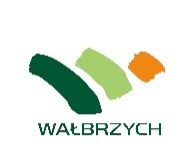 URZĄD MIEJSKI W WAŁBRZYCHUPL. MAGISTRACKI 1,  58-300 WAŁBRZYCHTEL. 074/66 55 100, FAX 074/66 55 118www.um.walbrzych.plwww.bip.um.walbrzych.pl  Informacja o przetwarzaniu danych osobowych dla osób uprawnionych do reprezentacji organizacji/ podmiotu zgłaszającej/-go kandydata na członka Wałbrzyskiej Rady SeniorówInformacja o przetwarzaniu danych osobowych dla osób uprawnionych do reprezentacji organizacji/ podmiotu zgłaszającej/-go kandydata na członka Wałbrzyskiej Rady SeniorówInformacja o przetwarzaniu danych osobowych dla osób uprawnionych do reprezentacji organizacji/ podmiotu zgłaszającej/-go kandydata na członka Wałbrzyskiej Rady SeniorówTOŻSAMOŚĆ I DANE KONTAKTOWE ADMINISTRATORAAdministratorem Pani/Pana danych osobowych jest Prezydent Miasta Wałbrzycha, Pl. Magistracki 1, 58 – 300 Wałbrzych, tel. 74 665 51 00, um@um.walbrzych.plAdministratorem Pani/Pana danych osobowych jest Prezydent Miasta Wałbrzycha, Pl. Magistracki 1, 58 – 300 Wałbrzych, tel. 74 665 51 00, um@um.walbrzych.plDANE KONTAKTOWE INSPEKTORA OCHRONY DANYCHAdministrator wyznaczył Inspektora Ochrony Danych, z którym może się Pani/Pan skontaktować poprzez 
e - mail: iodo@um.walbrzych.pl, telefonicznie pod numerem 74 665 53 59 lub pisemnie na adres siedziby administratora. Z inspektorem ochrony danych można się kontaktować we wszystkich sprawach dotyczących przetwarzania danych osobowych oraz korzystania z praw związanych z przetwarzaniem danych.Administrator wyznaczył Inspektora Ochrony Danych, z którym może się Pani/Pan skontaktować poprzez 
e - mail: iodo@um.walbrzych.pl, telefonicznie pod numerem 74 665 53 59 lub pisemnie na adres siedziby administratora. Z inspektorem ochrony danych można się kontaktować we wszystkich sprawach dotyczących przetwarzania danych osobowych oraz korzystania z praw związanych z przetwarzaniem danych.CELE PRZETWARZANIAPani / Pana dane będą przetwarzane w celu przyjęcia zgłoszenia kandydata na członka Wałbrzyskiej Rady Seniorów. Pani/ Pana dane osobowe w zakresie numeru telefonu i adresu e- mail będą przetwarzane w celu zapewnienia szybkiej komunikacji związanej z realizowaną sprawą. Pani / Pana dane będą przetwarzane w celu przyjęcia zgłoszenia kandydata na członka Wałbrzyskiej Rady Seniorów. Pani/ Pana dane osobowe w zakresie numeru telefonu i adresu e- mail będą przetwarzane w celu zapewnienia szybkiej komunikacji związanej z realizowaną sprawą. PODSTAWA PRAWNA PRZETWARZANIAPani/ Pana dane osobowe będą przetwarzane na podstawie:1. Art. 6 ust. 1 lit e RODO - w celu wykonania zadania w realizowanego w interesie publicznym, w związku z ustawą z dnia 8 marca 1990 r.  o samorządzie gminnym (t.j. Dz. U. z 2021 r. poz. 1372 z póż. zm.) oraz Uchwałą nr XV/210/2015 Rady Miejskiej Wałbrzycha z dnia 26 listopada 2015 r. w sprawie powołania Wałbrzyskiej Rady Seniorów oraz nadania jej Statutu zmienionej Uchwałą Nr XVII/259/16 Rady Miejskiej Wałbrzycha z dnia 28 stycznia 2016 r.  2. Art. 6 ust. 1 lit a  - dobrowolnej zgody w przypadku, wskazania w karcie zgłoszeniowej numeru telefonu kontaktowego oraz adresu e-mail. Zgodę można wycofać w dowolnym momencie. Podanie tych danych 
w karcie zgłoszeniowej będzie traktowane jako zgoda na ich przetwarzanie. Pani/ Pana dane osobowe będą przetwarzane na podstawie:1. Art. 6 ust. 1 lit e RODO - w celu wykonania zadania w realizowanego w interesie publicznym, w związku z ustawą z dnia 8 marca 1990 r.  o samorządzie gminnym (t.j. Dz. U. z 2021 r. poz. 1372 z póż. zm.) oraz Uchwałą nr XV/210/2015 Rady Miejskiej Wałbrzycha z dnia 26 listopada 2015 r. w sprawie powołania Wałbrzyskiej Rady Seniorów oraz nadania jej Statutu zmienionej Uchwałą Nr XVII/259/16 Rady Miejskiej Wałbrzycha z dnia 28 stycznia 2016 r.  2. Art. 6 ust. 1 lit a  - dobrowolnej zgody w przypadku, wskazania w karcie zgłoszeniowej numeru telefonu kontaktowego oraz adresu e-mail. Zgodę można wycofać w dowolnym momencie. Podanie tych danych 
w karcie zgłoszeniowej będzie traktowane jako zgoda na ich przetwarzanie. ODBIORCY DANYCHPani/Pana dane osobowe mogą zostać udostępniane podmiotom i osobom upoważnionym na podstawie przepisów prawa, operatorowi pocztowemu lub kurierowi, w celu przekazywania korespondencji papierowej. Ponadto dane osobowe mogą być ujawnione podmiotom, z którymi administrator zawarł umowę na świadczenie usług serwisowych dla systemów informatycznych wykorzystywanych przy ich przetwarzaniu. Pani/Pana dane osobowe mogą zostać udostępniane podmiotom i osobom upoważnionym na podstawie przepisów prawa, operatorowi pocztowemu lub kurierowi, w celu przekazywania korespondencji papierowej. Ponadto dane osobowe mogą być ujawnione podmiotom, z którymi administrator zawarł umowę na świadczenie usług serwisowych dla systemów informatycznych wykorzystywanych przy ich przetwarzaniu. OKRES PRZECHOWYWANIA DANYCHPani/Pana dane osobowe będą przechowywane przez okresy zgodne z kategoriami archiwalnymi, o których mowa w załączniku Nr 2 do rozporządzenia Prezesa Rady Ministrów z dnia 18 stycznia 2011 r. w sprawie instrukcji kancelaryjnej, jednolitych rzeczowych wykazów akt oraz instrukcji w sprawie organizacji i zakresu działania archiwów zakładowych (Dz.U. z 2011 r. Nr 14, poz. 67) tj. wieczyście. Pani/Pana dane osobowe będą przechowywane przez okresy zgodne z kategoriami archiwalnymi, o których mowa w załączniku Nr 2 do rozporządzenia Prezesa Rady Ministrów z dnia 18 stycznia 2011 r. w sprawie instrukcji kancelaryjnej, jednolitych rzeczowych wykazów akt oraz instrukcji w sprawie organizacji i zakresu działania archiwów zakładowych (Dz.U. z 2011 r. Nr 14, poz. 67) tj. wieczyście. PRAWA PODMIOTÓW DANYCHPrzysługuje Pani/Panu prawo dostępu do treści swoich danych oraz prawo ich sprostowania, żądania usunięcia lub ograniczenia przetwarzania oraz prawo do złożenia sprzeciwu wobec przetwarzania. 
W przypadku kiedy podstawą przetwarzania Pani/Pana danych osobowych jest zgoda, przysługuje Pani/Panu prawo do jej wycofania w dowolnym momencie. Wycofanie zgody nie wpływa na zgodność z prawem przetwarzania, którego dokonano na podstawie zgody przed jej wycofaniem.Przysługuje Pani/Panu prawo dostępu do treści swoich danych oraz prawo ich sprostowania, żądania usunięcia lub ograniczenia przetwarzania oraz prawo do złożenia sprzeciwu wobec przetwarzania. 
W przypadku kiedy podstawą przetwarzania Pani/Pana danych osobowych jest zgoda, przysługuje Pani/Panu prawo do jej wycofania w dowolnym momencie. Wycofanie zgody nie wpływa na zgodność z prawem przetwarzania, którego dokonano na podstawie zgody przed jej wycofaniem.PRAWO WNIESIENIA SKARGI DO ORGANU NADZORCZEGOMa Pani/Pan prawo wniesienia skargi do organu nadzorczego -  Prezesa Urzędu Ochrony Danych Osobowych, gdy uzna Pani/Pan, iż przetwarzanie dotyczących Pani/Pana danych osobowych narusza przepisy prawa.Ma Pani/Pan prawo wniesienia skargi do organu nadzorczego -  Prezesa Urzędu Ochrony Danych Osobowych, gdy uzna Pani/Pan, iż przetwarzanie dotyczących Pani/Pana danych osobowych narusza przepisy prawa.INFORMACJA O DOWOLNOŚCI LUB OBOWIĄZKU PODANIA DANYCHObowiązek podania danych osobowych przez wnioskodawcę wynika z  ustawy z dnia 8 marca 1990 r. 
o samorządzie gminnym (t.j. Dz. U. z 2021 r. poz. 1372 z póż. zm.) oraz Uchwały nr XV/210/2015 Rady Miejskiej Wałbrzycha z dnia 26 listopada 2015 r. w sprawie powołania Wałbrzyskiej Rady Seniorów oraz nadania jej Statutu zmienionej Uchwałą Nr XVII/259/16 Rady Miejskiej Wałbrzycha z dnia 28 stycznia 2016 r.   Podanie danych osobowych w zakresie numeru telefonu i adresu e-mail jest dobrowolne. Nie  podanie tych danych będzie skutkowało brakiem możliwości kontaktu telefonicznego i za pośrednictwem poczty elektronicznej. Obowiązek podania danych osobowych przez wnioskodawcę wynika z  ustawy z dnia 8 marca 1990 r. 
o samorządzie gminnym (t.j. Dz. U. z 2021 r. poz. 1372 z póż. zm.) oraz Uchwały nr XV/210/2015 Rady Miejskiej Wałbrzycha z dnia 26 listopada 2015 r. w sprawie powołania Wałbrzyskiej Rady Seniorów oraz nadania jej Statutu zmienionej Uchwałą Nr XVII/259/16 Rady Miejskiej Wałbrzycha z dnia 28 stycznia 2016 r.   Podanie danych osobowych w zakresie numeru telefonu i adresu e-mail jest dobrowolne. Nie  podanie tych danych będzie skutkowało brakiem możliwości kontaktu telefonicznego i za pośrednictwem poczty elektronicznej. 